Your recent request for information is replicated below, together with our response.Please accept our apologies for the delay in responding to your request.We have received an unprecedented volume of requests lately and that has, unfortunately, impacted on our ability to meet the statutory timescales in some cases.I am looking for incidents which resulted in crime reports for assault for each of these locations, broken down annually for 2018 to 2024.Please also include a separate chart documenting incidents which resulted in crime reports for assault where the accused was under the age of 21.Please include all the above data for the below listed locations.Aberdeen: 2 Guild St, Aberdeen AB11 5RGElgin: St Giles Rd/Alexandra Rd, Elgin, IV30 1PWPeterhead: Transport Interchange, Peterhead, Windmill St, Peterhead AB42 1LHDyce: Station Rd, Dyce, Aberdeen AB21 7BA (train station)Shopping Centre & Academy stop, Dyce, Aberdeen AB21 7NFInverurie: Inverurie AB51 3SN (train station)Inverurie Town Hall, Market Pl, Inverurie AB51 3SNStonehaven: Arduthie Road, Stonehaven, AB39 2NE (both the Stonehaven Railway Station and Station Hotel bus stops)To explain first of all, the terminology used in your request makes this quite complex to answer.In policing terms, incidents and crimes are two different things.An incident report will be recorded on our STORM system usually as a result of a 101/ 999 call or an online report.Incidents are classified but in very general terms.Some, but not all, incidents result in the creation of one, or sometimes several, crime reports on our UNIFI system.Crimes are recorded in accordance with the Scottish Government Justice Department classifications, but those do not align to those used in STORM.Furthermore, there is no link between these two systems - and the level of detail recorded in each is very different.STORM may record, for example, under the classification of ‘disturbance’ - disturbance at bus station, group of teenagers, police attended, two individuals arrested etc.In contrast, the resultant crime reports will be one per crime per individual - and will include their biographical details including name/ date of birth etc.Personal information such as the ages of parties involved in incidents is not usually recorded on STORMWe cannot search STORM for incidents that resulted in a crime report of a particular type.The only detail on the STORM report is that a crime was recorded.In our response to FOI 24-0387 we provided you with details of recorded crimes at each locus, including a further subset of that data for those where the accused was aged under 21 at the time of the offence.In this request you have asked about incidents that led to those crimes specifically and I’m afraid that extensive research would be required to provide such data.Unfortunately, I estimate that it would cost well in excess of the current FOI cost threshold of £600 to process your request.  I am therefore refusing to provide the information sought in terms of section 12(1) - Excessive Cost of Compliance.I can however provide you, for each locus, a list of all recorded incidents that are marked as having resulted in the creation of a crime report, broken down by final incident classification.You will note that there is one for ‘assault’, but I would stress that it is wholly possible that such incidents perhaps resulted in a crime report for a less serious offence.Equally, it may also be the case that other incident types, public nuisance/ hate crime etc, resulted in a crime report for an assault.Incidents, marked as resulting in the creation of a crime report - recorded at Aberdeen Bus Station 2018 to 2024 (0 in 2020):Incidents, marked as resulting in the creation of a crime report - recorded at Elgin Bus Station 2018 to 2024:Incidents, marked as resulting in the creation of a crime report - recorded at Peterhead Bus Station 2018 to 2024 (0 in 2019):Incidents, marked as resulting in the creation of a crime report - recorded at Dyce Train Station, 2018 to 2024:Incidents, marked as resulting in the creation of a crime report - recorded at Dyce Shopping Centre and Academy Stop, 2018 to 2024:Incidents, marked as resulting in the creation of a crime report - recorded at Inverurie Train Station, 2018 to 2024 (0 in 2018 and 2019):Incidents, marked as resulting in the creation of a crime report - recorded at Inverurie Town Hall, 2018 to 2024 (0 in 2020, 2021 and 2024):Incidents, marked as resulting in the creation of a crime report - recorded at Stonehaven Railway Station and Stonehaven Hotel bus stop, 2018 to 2024:If you require any further assistance, please contact us quoting the reference above.You can request a review of this response within the next 40 working days by email or by letter (Information Management - FOI, Police Scotland, Clyde Gateway, 2 French Street, Dalmarnock, G40 4EH).  Requests must include the reason for your dissatisfaction.If you remain dissatisfied following our review response, you can appeal to the Office of the Scottish Information Commissioner (OSIC) within 6 months - online, by email or by letter (OSIC, Kinburn Castle, Doubledykes Road, St Andrews, KY16 9DS).Following an OSIC appeal, you can appeal to the Court of Session on a point of law only. This response will be added to our Disclosure Log in seven days' time.Every effort has been taken to ensure our response is as accessible as possible. If you require this response to be provided in an alternative format, please let us know.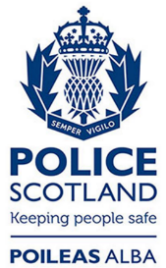 Freedom of Information ResponseOur reference:  FOI 24-0820Responded to:  26 April 2024Final Incident Classification201820192021202220232024TotalAssault21126Assist member of the public11Child protection11Concern for person11Damage11Disturbance1258Domestic incident11Drugs/substance misuse22Housebreaking11Other crime11Police information11Public nuisance1214Road traffic collision22Sexual offence11Suspect persons11Theft315615Grand total9341218147Final Incident Classification2018201920202021202220232024TotalAssault164213Assist member of the public11Child protection11Communications11Concern for person11Disturbance11428Drugs/substance misuse11Fires11Hate crime11Public nuisance112116Road traffic collision11Road traffic offence11Sexual offence11Sudden death11Theft11215Grand total32231512643Final Incident Classification20182020202220232024TotalAssault112Concern for person11Damage11Disturbance112Drugs/substance misuse11External agency request11Sexual offence11Theft11Grand total3113210Final Incident Classification201820192020202120222023TotalAbandoned vehicles11Assault2114Communications11Concern for person22Damage112Drone/uas/uav incident11Other crime11Police generated activity11Public nuisance11Road traffic collision112Road traffic matter11Road traffic offence22Sexual offence11Grand total82232320Final Incident Classification2018201920202021202220232024TotalAssault1214210Assist member of the public112Child protection11Communications12216Concern for person1113Damage11114Disturbance1214Domestic incident112Drugs/substance misuse112Duplicate incident11Fires1135Fraud incident22Hate crime1113Housebreaking123Other crime213Police information11Public nuisance23128Road traffic collision21322212Road traffic matter11Road traffic offence11Sexual offence112Theft5841231429394208Grand total66533125415810284Final Incident Classification20202021202220232024TotalConcern for person1124Damage1113Disturbance11Domestic incident11Road traffic collision11Road traffic offence11Grand total1135111Final Incident Classification2018201920222023TotalAssault11Disturbance112Public nuisance11Road traffic matter11Theft11Grand total12126Final Incident Classification201820192020202120222023TotalAssault112Concern for person112Damage1113Disturbance1113Domestic incident112Duplicate incident11Police information11Road traffic offence22Theft11Vehicle crime22Grand total15235319